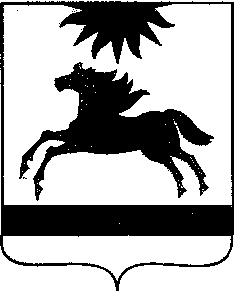 ЧЕЛЯБИНСКАЯ ОБЛАСТЬСОБРАНИЕ ДЕПУТАТОВАРГАЯШСКОГО МУНИЦИПАЛЬНОГО РАЙОНАРЕШЕНИЕ« 29 » апреля  2020г.     № 47                                                                                     Собрание депутатов Аргаяшского муниципального района РЕШАЕТ:         1. Внести изменения в Положение о премии районного Собрания депутатов Аргаяшского муниципального района Челябинской области «Общественное признание», утвержденное Решением Собрания депутатов Аргаяшского муниципального района от 24.10.2018 года № 82 и утвердить его в новой редакции (приложение).    	2. Признать утратившим силу Решение Собрания депутатов Аргаяшского муниципального района от 24.10.2018 года № 82 об утверждении Положения о премии районного Собрания депутатов Аргаяшского муниципального района Челябинской области «Общественное признание».3. Настоящее Решение вступает в силу со дня его официального опубликования.Председатель Собрания депутатов                                                                               Т.М. АнтонякПриложение к решению Собрания депутатовАргаяшского муниципального районаот «29» 04.2020 г.  №47ПОЛОЖЕНИЕо премии Собрания депутатов Аргаяшского муниципального района"Общественное признание"1. Премия Собрания депутатов Аргаяшского муниципального района "Общественное признание" (далее - премия) присуждается гражданам Российской Федерации, проживающим на территории Аргаяшского муниципального района, за многолетний добросовестный и безупречный труд, активное участие в деятельности общественных организаций ветеранов и пенсионеров Аргаяшского муниципального района.2. Ежегодно учреждается 2 (две) премии.Размер премии при ее фактической выплате награжденному лицу после исчисления и удержания из нее налогов и сборов в соответствии с законодательством Российской Федерации должен составлять 10000 (десять тысяч) рублей.3. Финансирование расходов, связанных с выплатой премии, производится в соответствии с решением Собрания депутатов о районном бюджете на соответствующий финансовый год.4. Выдвижение кандидатов на соискание премии (далее - кандидат) осуществляется общественной организацией ветеранов (пенсионеров) войны, труда, Вооруженных Сил и правоохранительных органов Аргаяшского района Челябинской области из первичных ветеранских организаций района.5. Материалы по кандидатам представляются в общественную организацию ветеранов (пенсионеров) войны, труда, Вооруженных Сил и правоохранительных органов Аргаяшского района Челябинской области для рассмотрения комиссией по выдвижению кандидатов на присуждение премии (далее - комиссия) до 01 июля текущего года.5-1. Комиссия создается решением общественной организации ветеранов (пенсионеров)войны, труда, Вооруженных Сил и правоохранительных органов Аргаяшского района Челябинской области.6. При выдвижении кандидатов необходимо представить следующие материалы:	1) ходатайство о включении кандидата в список соискателей премии (в произвольной форме);	2) представление к награждению премией (приложение № 1), к которому прилагаются:- копия паспорта гражданина Российской Федерации (первая страница и страница с регистрацией по месту жительства);- копия документа, подтверждающего регистрацию в системе индивидуального (персонифицированного) учета, в том числе электронного документооборота;- копия свидетельства о постановке на учет физического лица в налоговом органе;- характеристика кандидата с подтверждением его личного вклада в деятельность общественных организаций ветеранов и пенсионеров;- письменное согласие субъекта персональных данных на обработку своих персональных данных (приложение № 2).	Материалы, содержащие неполный перечень документов, указанных в настоящем пункте, комиссией не рассматриваются.6-1. Организацию работы по рассмотрению и хранению документов, указанных в пункте 6 настоящего Положения, подготовку материалов к заседанию комиссии, проведение мероприятий по представлению решения комиссии и документов, указанных в пункте 6 настоящего Положения в Собрание депутатов Аргаяшского муниципального района на присуждение премии осуществляет общественная организация ветеранов (пенсионеров) войны, труда, Вооруженных Сил и правоохранительных органов Аргаяшского района Челябинской области.6-2. По результатам рассмотрения материалов, указанных в пункте 6 настоящего Положения, комиссия принимает решения:1) об одобрении кандидатур, представленных к награждению премией, и о внесении решения комиссии о присуждении премии на рассмотрение Собрания депутатов Аргаяшского муниципального района;2) об отклонении кандидатур, представленных к награждению премией;3) об оставлении без рассмотрения материалов для присуждения премии, содержащих неполный перечень необходимых документов либо поступивших в общественную организацию ветеранов (пенсионеров) войны, труда, Вооруженных Сил и правоохранительных органов Аргаяшского района Челябинской области после срока, установленного пунктом 5 настоящего Положения.6-3. Заседание комиссии считается правомочным, если на заседании указанной комиссии присутствует более половины от установленного числа членов комиссии.Решение комиссии принимается путем открытого голосования большинством голосов от числа членов комиссии, присутствующих на заседании комиссии. В случае равенства голосов решающим является голос председателя комиссии.6-4. Председатель комиссии:1) руководит деятельностью комиссии;2) определяет место и время проведения заседаний комиссии;3) проводит заседания комиссии.В случае невозможности участия председателя комиссии в заседании комиссии его обязанности исполняет заместитель председателя комиссии.Члены комиссии не вправе делегировать свои полномочия другим лицам. В случае невозможности участия в заседании комиссии они вправе представить свое мнение по рассматриваемому вопросу в письменной форме.Ведение протокола заседания комиссии возлагается председателем комиссии на одного из ее членов.6-5. Материалы, указанные в пункте 6 настоящего Положения, представленные на рассмотрение комиссии, не возвращаются.7. Материалы, указанные в пункте 6 настоящего Положения,  на присуждение премии представляются в Собрание депутатов до 01 августа текущего года. Премия присуждается решением Собрания депутатов Аргаяшского муниципального района  на основании решения и документов, представленных  комиссией.7-1. Вручение премии производится на торжественной церемонии и приурочивается ко Дню пожилого человека.7-2. Лицо, ранее награжденное премией, не может быть повторно представлено к награждению указанной премией.8. Лицам, награжденным премией, вручается нагрудный знак "Общественное признание", удостоверение к нагрудному знаку "Общественное признание" и соответствующая денежная сумма.В случае смерти лица, которому Решением Собрания депутатов Аргаяшского муниципального района была присуждена премия, вручен нагрудный знак "Общественное признание" и удостоверение к нагрудному знаку "Общественное признание" передаются его семье как память, а денежная сумма передается по наследству в порядке, установленном законодательством Российской Федерации.Дубликаты нагрудного знака "Общественное признание", удостоверения к нагрудному знаку "Общественное признание" взамен утерянных (испорченных) не выдаются.Материалы, указанные в пункте 6 настоящего Положения, представленные на рассмотрение в Собрание депутатов Аргаяшского муниципального района, не возвращаются.9. Решение Собрания депутатов Аргаяшского муниципального района о присуждении Премии «Общественное признание» размещается на официальном сайте Аргаяшского муниципального района и подлежит официальному опубликованию в районной газете «Восход» или в информационном вестнике администрации и Собрания депутатов Аргаяшского муниципального района «Аргаяшский вестник».Приложение №1к Положению о премии Собрания депутатовАргаяшского муниципального района«Общественное признание»ПРЕДСТАВЛЕНИЕк награждению премией Собрания депутатовАргаяшского муниципального района "Общественное признание"    1. Фамилия ____________________________________________________________________    Имя __________________________________________________________________________    Отчество _____________________________________________________________________    2. Число, месяц, год рождения ___________________________________________________    3. Место работы _______________________________________________________________    4. Должность __________________________________________________________________    5. Образование ________________________________________________________________    6. Ученая степень, ученое звание, когда присвоены _________________________________    7. Государственные,   отраслевые     награды,    присвоенные    звания, государственные и областные премии (дата награждения или присвоения) ________________________________    8. Участие в работе представительных органов _____________________________________    9. Общий стаж работы __________________________________________________________    Стаж работы в организации, представившей кандидата ______________________________    10. Адрес с индексом организации, представившей кандидата, контактные телефоны ________________________________________________________________________________    Биографические    данные,     данные    о    трудовой     деятельности, образовании  кандидата соответствуют документам,  удостоверяющим  личность, записям в трудовой книжке, документам об образовании.    Руководитель организации, представившей кандидата    ___________    ____________________     (подпись)          (инициалы, фамилия)    Место печати             "____" ___________ 20___ г.Приложение №2к Положению о премии Собрания депутатовАргаяшского муниципального района«Общественное признание»Письменное согласие субъекта персональных данныхна обработку своих персональных данныхЯ, _______________________________________________________________________________,(фамилия, имя, отчество)дата рождения ___________________, паспорт ________________________________________                           (число, месяц, год)                           (серия, номер, кем и когда выдан)_______________________________________________________________________________,адрес места регистрации __________________________________________________________                                             (почтовый индекс, наименование субъекта Российской Федерации,_______________________________________________________________________________, района, города, иного населенного пункта, улицы, номер дома и квартиры)адрес фактического места проживания _______________________________________                                    (почтовый индекс, наименование субъекта Российской Федерации,_______________________________________________________________________________,      района, города, иного населенного пункта, улицы, номер дома и квартиры)гражданство _____________, резидент ____________, нерезидент _____________,идентификационный номер налогоплательщика (ИНН) _______________________________,номер страхового свидетельства обязательного пенсионного страхования _______________,в порядке и на условиях, определенных Федеральным законом  "О  персональных данных", свободно, своей волей и в своем интересе даю согласие  должностным  лицам  Собрания депутатов Аргаяшского муниципального района, уполномоченным  осуществлять  обработку  персональных  данных  в Собрании депутатов Аргаяшского муниципального района,  расположенном  по адресу:456880 Челябинская область, Аргаяшский район, с. Аргаяш, ул. 8 Марта, д.38:1) на обработку (любое действие или совокупность действий, совершаемых с использованием средств автоматизации или без использования таких средств, включая сбор, запись, систематизацию, накопление, хранение, уточнение (обновление, изменение), извлечение, использование, передачу (распространение, предоставление, доступ), обезличивание, блокирование, удаление, уничтожение) следующих моих персональных данных:фамилия, имя, отчество;число, месяц, год и место рождения;реквизиты документа, удостоверяющего личность (вид, серия, номер, когда и кем выдан);адрес и дата регистрации по месту жительства, адрес фактического места проживания;реквизиты документа, подтверждающего регистрацию в системе индивидуального (персонифицированного) учета, в том числе электронного документооборота;идентификационный номер налогоплательщика;сведения об образовании;место работы, должность;стаж работы;сведения о заслугах, наградах, присвоенных званиях.другие персональные данные, установленные законодательством Российской Федерации и Челябинской области, необходимые для подготовки документов для рассмотрения Собранием депутатов Аргаяшского муниципального района по присуждению премии Собрания депутатов Аргаяшского муниципального района "Общественное признание";2) на передачу третьим лицам, опубликование в средствах массовой информации и (или) размещение на официальном сайте Аргаяшского муниципального района в информационно-телекоммуникационной сети "Интернет" следующих моих персональных данных:фамилия, имя, отчество;место работы, должность;сведения о трудовой деятельности, заслугах, наградах.Я ознакомлен (ознакомлена) с тем, что:согласие на обработку моих персональных данных действует с даты подписания настоящего согласия в течение всего срока, определяемого в соответствии с законодательством Российской Федерации;согласие на обработку моих персональных данных может быть отозвано на основании письменного заявления в произвольной форме;в случае отзыва согласия на обработку моих персональных данных Собрание депутатов Аргаяшского муниципального района вправе продолжить обработку персональных данных без моего согласия при наличии оснований, указанных в пунктах 2 - 11 части 1 статьи 6, части 2 статьи 10 и части 2 статьи 11 Федерального закона "О персональных данных";персональные данные будут обрабатываться только в целях осуществления и выполнения полномочий и обязанностей, возложенных законодательством Российской Федерации на Собрание депутатов Аргаяшского муниципального района.Дата начала обработки персональных данных: ________________________________                                                                                              (число, месяц, год)                                                                                  ______________________________                                                                                                          (подпись)Об утверждении в новой редакцииПоложения о премии Собрания депутатов Аргаяшского муниципального района "Общественное признание"